Ольга Александровна Шайхисламоваучитель музыки МБОУ «Завьяловская СОШ №1Категория: перваяГрамоты администрации Алтайского края 1999, 2014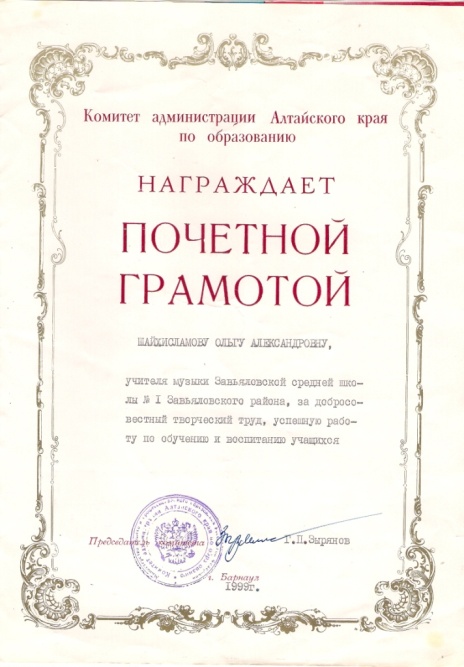 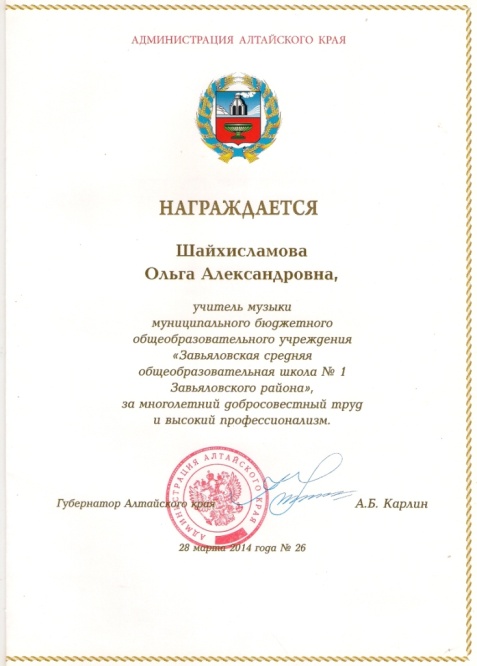 Краевой конкурс патриотической песни «Пою моё Отечество» 2013,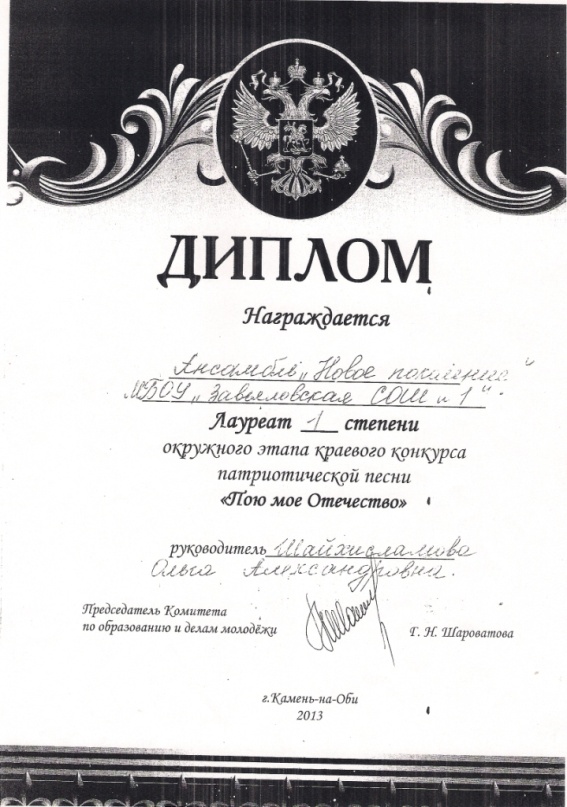 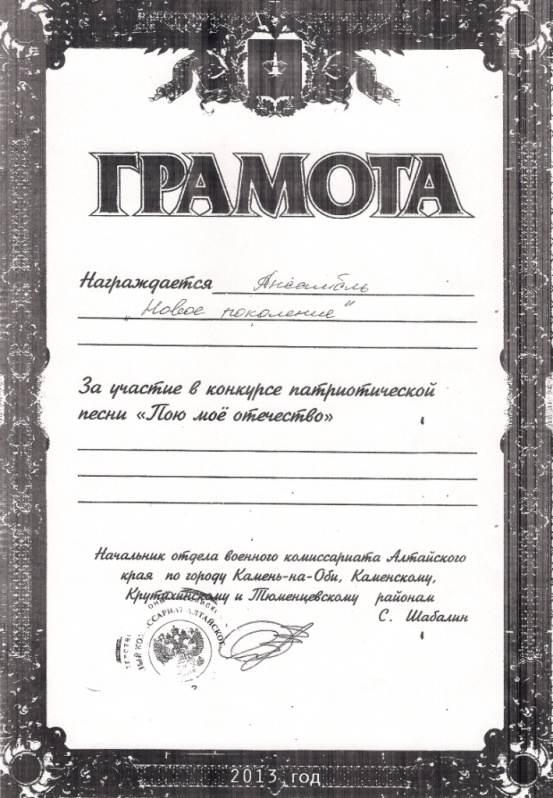 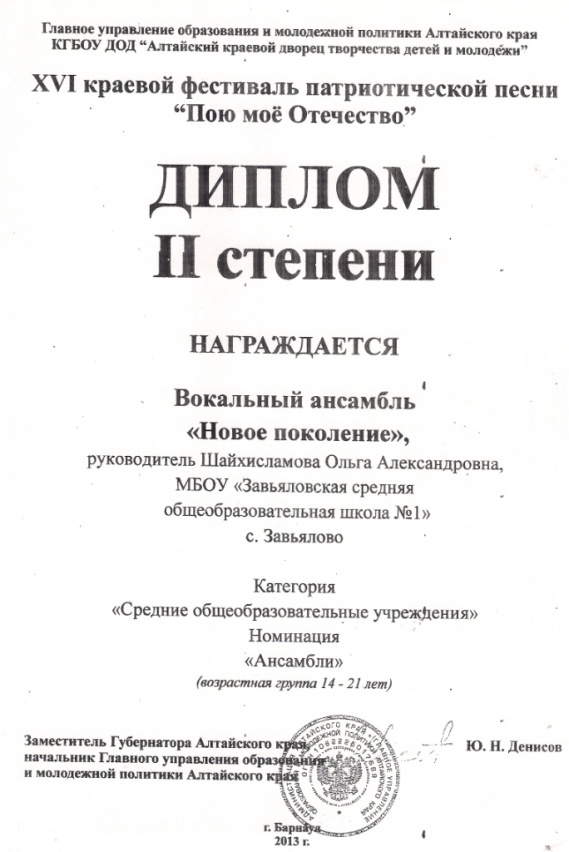 Районный фестиваль патриотической песни «Пою моё Отечество» 2013, 2014,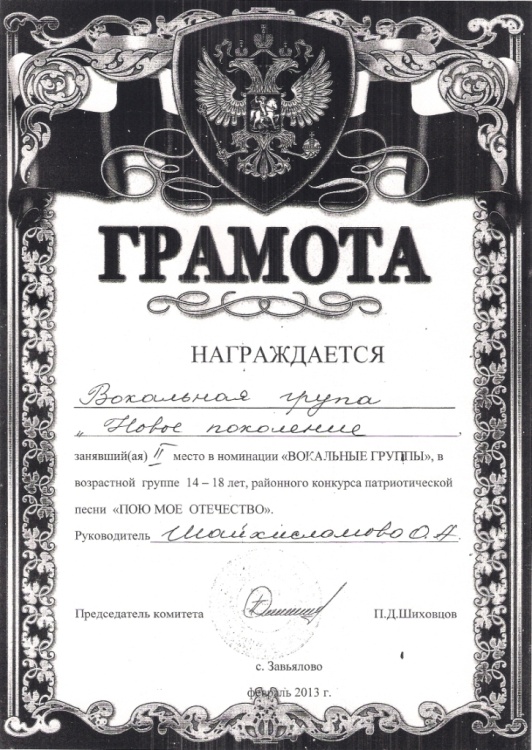 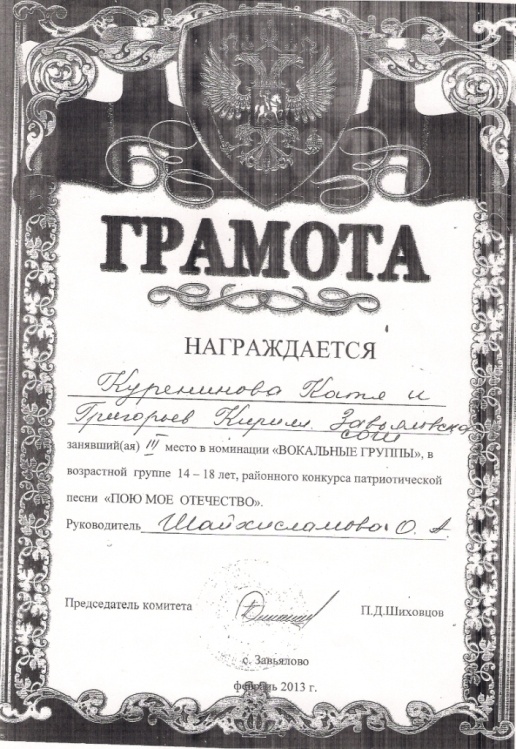 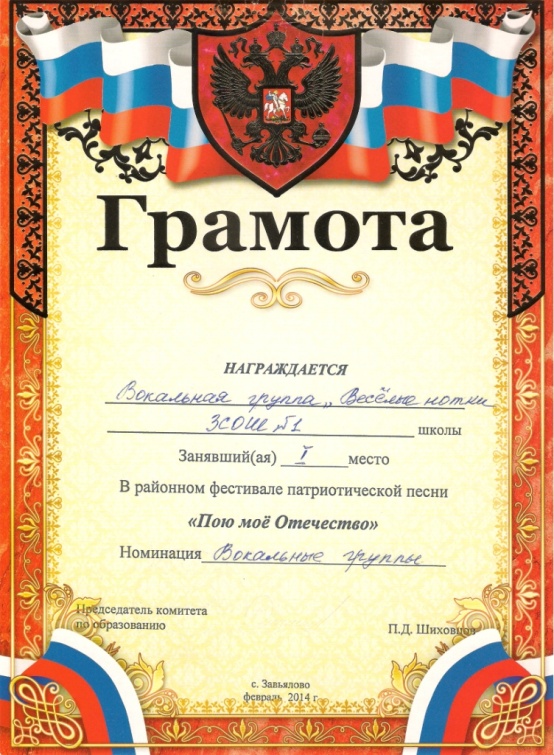 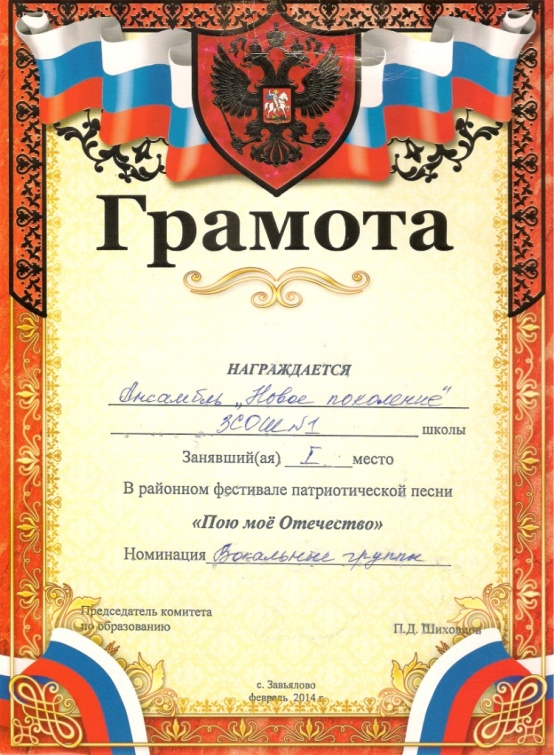 Районный фестиваль детского творчества «За родину, добро и справедливость» 2014г.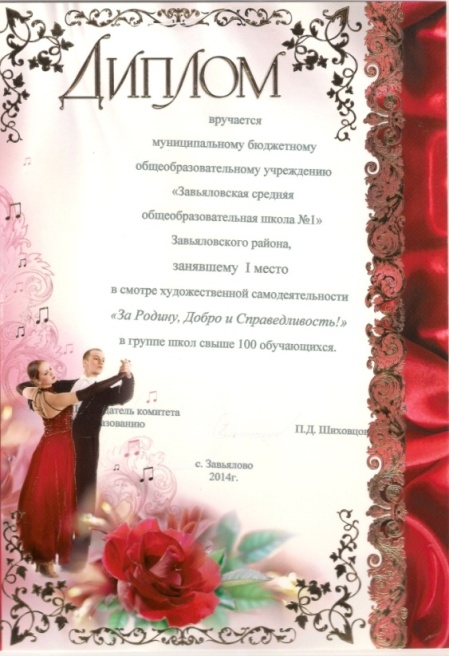 «Самый добрый урок»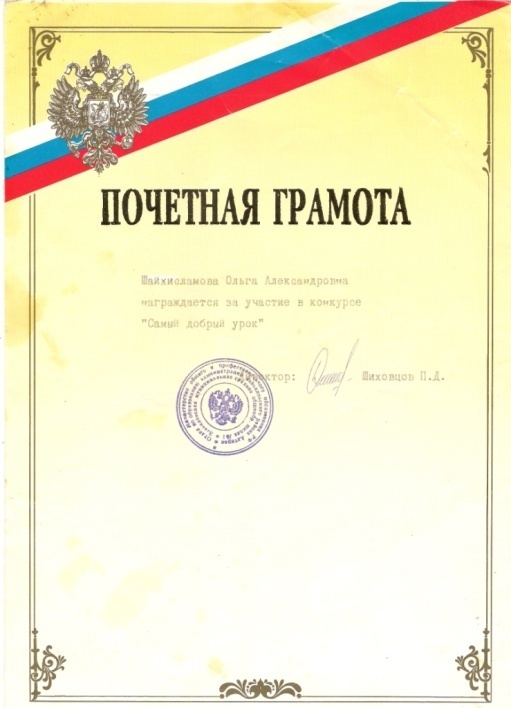 